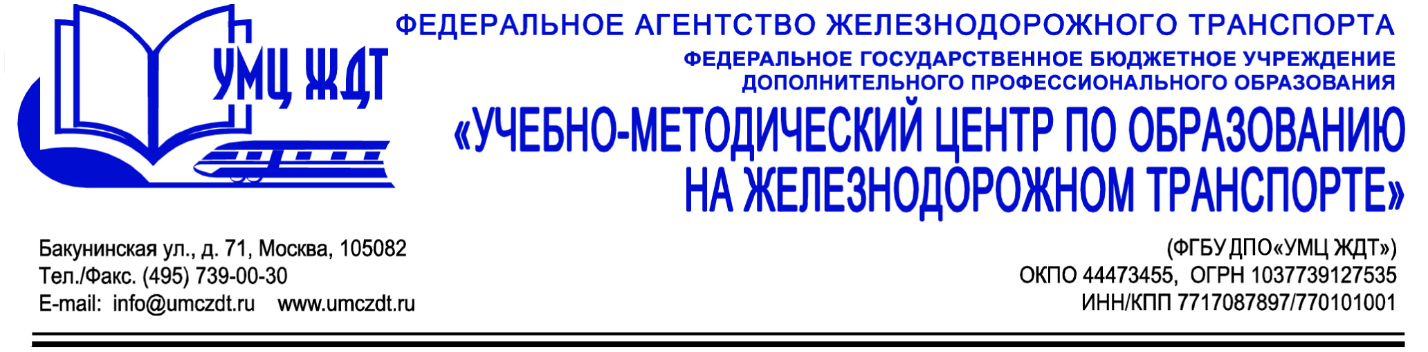 Учебный план дополнительная профессиональная программа (повышение квалификации) Организация профессиональной подготовки кадров. Технические средства досмотра, контроля доступа, охраны и видеонаблюдения. Визуальная диагностика психоэмоционального состояния пассажиров№ п/пНаименование модулейТрудоемкость, час.1Модуль 1. Введение в курс подготовки42Модуль 2. Нормативная правовая база в области обеспечения транспортной безопасности83Модуль 3. Реализация мер по обеспечению транспортной безопасности ОТИ и ТС железнодорожного транспорта484Модуль 4. Информационное обеспечение транспортной безопасности45Модуль 5. Федеральный государственный контроль (надзор) в области транспортной безопасности, ответственность за нарушение требований в области транспортной безопасности, установленных в области обеспечения транспортной безопасности порядков и правил4Итоги курса подготовки4Итого 72